PICU Pharmacy Pearls for the Medical ResidentsTherapeutic Drug Monitoring:Antibiotics:See Spectrum of Activity Summary Chart (last page of handout)Vancomycin:See “Protocol for Initial Vancomycin Dosing in Pediatric Patients” in the Lexi-Comp FormularyTypical starting dose: When to get levels?In a patient with normal renal function, a vancomycin trough level should be obtained  0 to 30 minutes prior to the 4th dose If the patient has abnormal renal function, they will probably need a trough level sooner than before the 4th dose.  Also, these patients will likely need much more frequent trough levels.  Peak levels have not been shown to correlate with toxicity or efficacy so not recommended.  If need to obtain: 1 hour after the end of a 1 hour infusionGoal trough levels:Aminoglycosides (gentamicin, tobramycin, amikacin)Tobramycin = aminoglycoside of choice in PICU due to better empiric Pseudomonas coverageWhen to get levels? “around the 3rd dose”Peak concentration will be drawn 30 minutes after infusion of the 3rd dose Trough concentration will be drawn 30 minutes prior to administration the 3rd dose  Goal levels:Anticonvulsants:Phenytoin/Fosphenytoin: loading dose: 10-20 mg/kg; maintenance: generally 5 mg/kg/day (divided BID) When to get levels?Maintenance dose level: trough level 1 hours prior to a dosePost loading dose level: consider obtaining a level 2 hours after administration of the loading doseGoal levels:Total phenytoin level: 10 to 20 mcg/mLTotal phenytoin levels may be affected by hypoalbumemia, uremia, drug interactions, and other various factors  Free phenytoin level: 1 to 2 mcg/mLPHENobarbital:When to get levels?Trough level within 1 hour prior to dose (but since long half-life could obtain anytime as long as it’s not right after a dose is given)Drug have a very long have life so will not be at steady state for weeks Goal levels: 15 to 40 mcg/mLNote: with the input of neurology sometimes may aim for levels slightly higher than the general goal levelAnticoagulation:Heparin Continuous infusion is monitored via anti-Xa levels via new protocol located on the intranetEnoxaparin:When to get level?Generally levels are not needed if using enoxaparin for prophylaxis (exception: renal impairment and when recommended by Heme)Anti Xa (may be referred to as a LMWH level): should be obtained 3 to 5 hours after a dose is givenIf just starting enoxaparin or making a dose titration wait to obtain this level until after to the 2nd doseGoal level:Therapeutic: 0.5 – 1 units/mLProphylaxis (if obtained): 0.1 – 0.3 units/mLPharmacy Notes in Cerner:Types of Notes:Pharmacotherapy consult note: a free form note to be used whenever pharmacy is asked to assess a patient for various medication related issues.  This note should/will be utilized frequently.  example:  a note that discusses all dose changes needed for a patient in AKI or on some sort of renal replacement (like PD/IHD/CRRT, etc)Wean document: This note will be used for any of the various drug weans a pharmacist would be asked to do (example: methadone, lorazepam, steroids, clonidine, etc.)Pharmacy therapeutic drug monitoring form: This form will be used for pharmacists to document monitoring of drugs requiring close therapeutic monitoring (vancomycin, aminoglycosides, phenobarbital, anticoagulants, etc).  This note will require the pharmacist to enter a brief clinical history, pertinent lab values, and provide a clinical assessment with recommendations.   Pharmacy Clinical Intervention: this note is utilized for clinical documentation on rejected orders as well as for chemo/pca double checks.  Where to find these notes: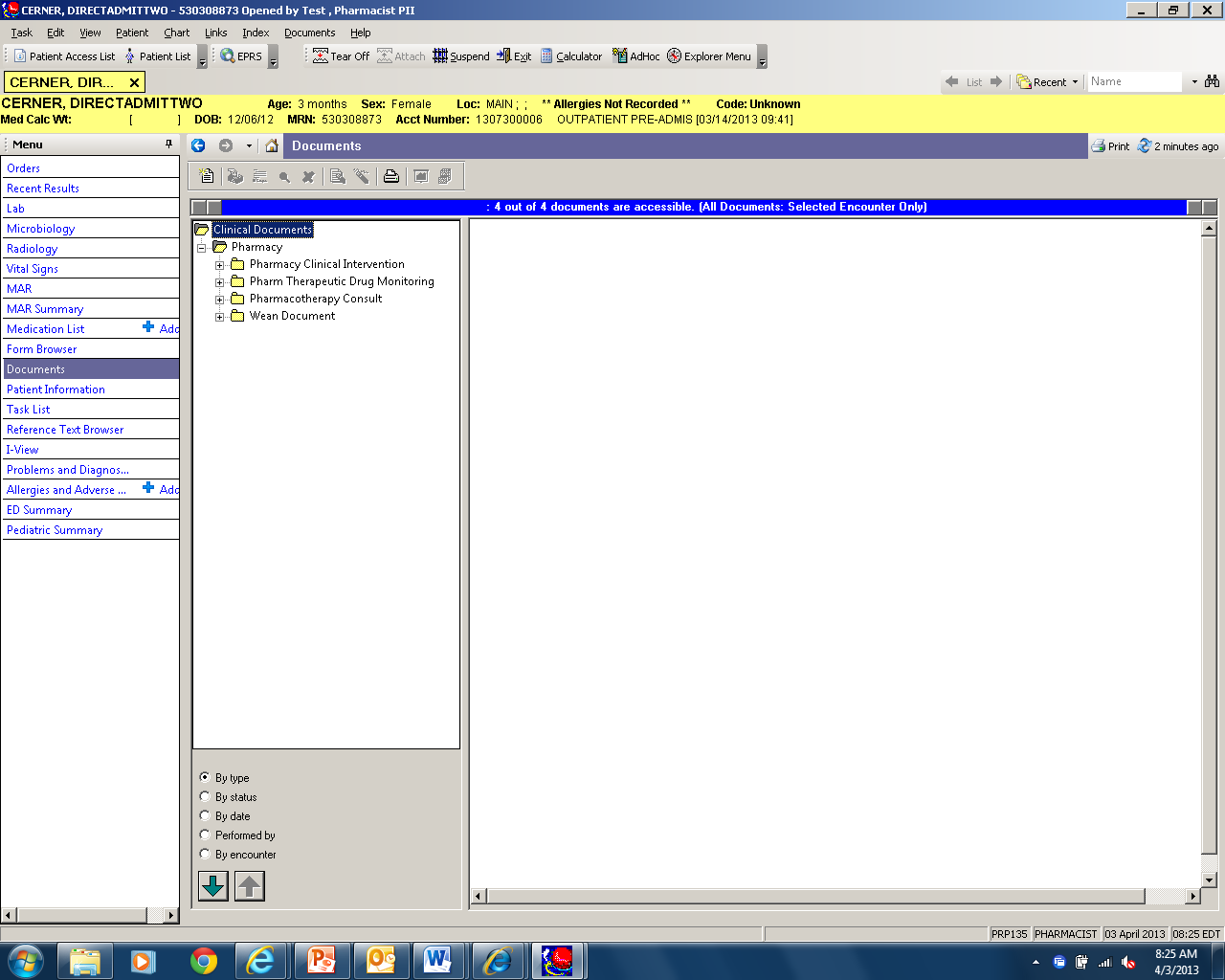 Electrolyte Replacement:Sodium:IV: 3% saline (513 mEq/L) Typical Starting Dose: 5 mL/kg bolus follow by 1 mL/kg/hr continuous infusion (adjusted per serum sodium levels and/or ICP goals) Once stable: Can do math to determine mEq/day that patient is getting from drip and switch to POPO: NaCl General starting dose for replacement: 2 to 4 mEq/kg/dayAvailable formulations:Sodium chloride 1 gram tablets = 17 mEqSodium Chloride oral solution = 1 mEq/mLTable salt = ~ 100 mEq per teaspoon Morton’s lite salt = 50 mEq per teaspoon (no longer able to use at Children's National Medical Center) Potassium:Potassium chloride - KCl (IV/PO): Dose: 0.25 to 1 mEq/kg (max dose: 40 mEq)Notes: no oral potassium to be given 1 hour before or after bolus doseCalcium:Calcium GLUConate (IV): preferred for patients without central accessDose: 100 mg/kg (max dose: 2000 mg)Notes: 100 mg = 10 mg elemental Ca2+Calcium chloride (IV): for CV patients, cardiac arrest and symptomatic hypocalcemiaDose: 10 to 20 mg/kg (max dose: 1000 mg)Notes: 100 mg = 27 mg elemental Ca2+Magnesium: Magnesium sulfate:  Dose: 25 to 50 mg/kg (max dose: 2000 mg)Phosphate:Potassium phosphate KPhos (IV): preferred for IV boluses Dose: 0.15 – 0.5 mmol/kg (max dose: 30 mmol)Note: 4.4 mEq K = 3 mmol PO4Sodium phosphate NaPhos (IV): preferred for TPN Dose: 0.15 – 0.5 mmol/kg (max dose: 30 mmol)Note: 4 mEq Na+ = 3 mmol PO4Pain and Sedation:PICU Sedation Protocol:Order in Cerner via “Critical Care Sedation Orders Plan” Acute Phase: this is the phase of sedation during the patients’ acute illness.  During this phase you want the patient to be sedated so that they aren’t contributing to the care you are providing. Goal MMAAS: -1 to -2Typical starting regimen:Morphine continuous infusion 0.05 mg/kg/hr (maximum starting dose: 4 mg/hr)Midazolam continuous infusion 0.05 mg/kg/hr (maximum starting dose: 2 mg/hr)Titration:Nurse to titrate up by 10 to 20% if ≥ 3 non-pre care boluses needed in ≤ 8 hours Plateau “Titration” Phase: patient is getting better during this phase and your goal is to decrease sedation so that they are able to contribute to their care (e.g. trigger breaths on own and use accessory muscles)Goal MMAAS: 0 to -1 (needs communication order!)Titration:Nurse is to wean drips by set decrements (typically starting with the opioid) every 8 hours alternating.  Dexmedetomidine does NOT wean in this phase.  Wean to Extubate Phase: patient is still getting better and is getting ready for extubation but you want to prevent withdrawal from benzos/opioids Goal MMAAS:  +1 to 0 Titration:Nurse is to wean drips by set decrements (starting with the opioid) every 8 hours weaning opioid to OFF and then starting with benzodiazepineRole of dexmedetomidine:Sedation agent of choice for patients < 6 month old (instead of midazolam)Generally reserved for patients patients that are not being sedated with high doses of midazolam (> 0.3 mg/kg/hr), or for patients in whom you want to sedate without effecting respiratory drive (e.g. short term intubation) Typical starting dose: 0.5 – 1 mcg/kg/hr (max: 2.5 mcg/kg/hr) Note: bolus dose of dexmedetomidine is ALWAYS equal to 0.5-1 mcg/kg (do not match to hourly rate!)Withdrawal can occur if on drip for > 3 -5 daysWeaning by 0.1 mcg/kg/hr every 8 hours once in Wean to Extubate PhaseWithdrawal: (WAT-1 > 3) From opioids = methadone use protocol or work with pharmacy to determine equivalent doseFrom benzodiazepines = LORazepam use protocol or work with pharmacy to determine equivalent doseFrom dexmedetomidine = cloNIDine 5 to 10 mcg/kg/day divided q 6-8 hours (enteral) or via patch Note: clonidine can also be used to assist with weaning from opioids/benzos Pharmacy will put in a wean note for patients.  Our typical wean is a very slow wean of ~10% of the original dose every other day.  We will typically start by weaning methadone on day 1 followed by weaning LORazepam on day 2. Current Drug Shortages Affecting the PICU:Further information can be found on Lexicomp Formulary by searching “drug shortages” FosphenytoinUse criteria during drug shortage:Any patient < 5 years old Alternatives:IV phenytoin Vecuronium:Alternatives:For continuous infusions: rocuronium 0.4 to 1 mg/kg/hrFor boluses: rocuronium 0.6 to 1 mg/kg PRN movement Meropenem!!! Reserved for patients with ONLY carbapenem susceptibilities Doripenem better stock!  CefotaximeIV:Patients > 1 month of age: cefTRIAXonePatients < 1 month of age: cefTAZidime or cefepimeOral:Cefdinir  Goal Trough Concentration (mcg/mL)AgeDoseInterval10 to 15< 7 days old and/or for neonates with post menstrual age < 37 weeks See NeoFax® for dosingSee NeoFax® for dosing10 to 15≥ 7 days to ≤ 2 months15 mg/kgEvery 8 hours10 to 15> 2 months to < 18 years12.5 mg/kg (max 1000 mg/dose)Every 6 hours10 to 15≥ 18 years 15 mg/kg (max 1250 mg/dose)Every 8 hours15 to 20< 7 days old and/or for neonates with post menstrual age < 37 weeksSee NeoFax® for dosingSee NeoFax® for dosing15 to 20≥ 7 days to ≤ 2 months 12.5 mg/kgEvery 6 hours15 to 20> 2 months to < 18 years15 mg/kg (max 1000 mg/dose)Every 6 hours15 to 20≥ 18 years 12.5 mg/kg (max 1000 mg/dose)Every 6 hoursDrugGoal Trough Level (mcg/mL)IndicationVancomycin10 to 15 All other infectionsVancomycin15 to 20 Complicated infections such as bacteremia, endocarditis, osteomyelitis, meningitis, and hospital-acquired pneumonia caused by Staphylococcus spp.DrugGoal Peak LevelGoal Trough LevelGentamicin and tobramycin6 to 8 mcg/mL (most infections)8 to 10 mcg/mL (meningitis, pneumonia)< 2 mcg/mLAmikacin20 to 25 mcg/mL (most infections)25 to 40 mcg/mL (life threatening infections)< 8 mcg/mL